Major Social Media Trends For 2023Social media experts say marketers can gain a competitive edge in 2023 by prioritizing TikTok and LinkedIn platforms, short-form videos, tapping into the power of artificial intelligence and seeking "messy user-generated content." Other trends to expect include improved ad reporting on Facebook, TikTok's shift toward live shopping, and Twitter's Spaces and chats gaining favor among brands.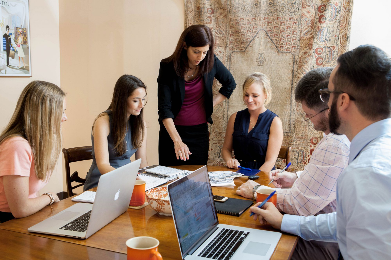 Social Media Examiner 1.2.23https://www.socialmediaexaminer.com/social-media-marketing-trends-2023/Image credit:https://i.pinimg.com/originals/9d/36/49/9d36491451c58b9d80889680a5f0df42.jpg